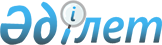 Об утверждении государственного образовательного заказа на дошкольное воспитание и обучение, размера родительской платы по Жалагашскому району на 2020 годПостановление акимата Жалагашского района Кызылординской области от 31 января 2020 года № 21. Зарегистрировано Департаментом юстиции Кызылординской области 4 февраля 2020 года № 7232
      В соответствии с подпунктом 8-1) пункта 4 статьи 6 Закона Республики Казахстан от 27 июля 2007 года “Об образовании” акимат Жалагашского района ПОСТАНОВЛЯЕТ:
      1. Утвердить государственный образовательный заказ на дошкольное воспитание и обучение, размер родительской платы по Жалагашскому району на 2020 год согласно приложению к настоящему постановлению.
      2. Контроль за исполнением настоящего постановления возложить на курирующего заместителя акима Жалагашского района.
      3. Настоящее постановление вводится в действие со дня первого официального опубликования.  Государственный образовательный заказ на дошкольное воспитание и обучение, размер родительской платы по Жалагашскому району на 2020 год
					© 2012. РГП на ПХВ «Институт законодательства и правовой информации Республики Казахстан» Министерства юстиции Республики Казахстан
				
      Аким Жалагашского района 

К. Сарсенбаев
Приложение к постановлению Аким Жалагашского района от 31 января 2020 года № 21
№
Административно-территориальное расположение организаций дошкольного воспитания и обучения
Наименования организаций дошкольного воспитания и обучения
Государственный образовательный заказ на дошкольное воспитание и обучение
Государственный образовательный заказ на дошкольное воспитание и обучение
Размер родительской платы в дошкольных организациях образования в месяц (тенге)
№
Административно-территориальное расположение организаций дошкольного воспитания и обучения
Наименования организаций дошкольного воспитания и обучения
Количество воспитанников организаций дошкольного воспитания и обучения
Средняя стоимость расходов на одного воспитанника в месяц (тенге)
Размер родительской платы в дошкольных организациях образования в месяц (тенге)
1
2
3
4
5
6
1
Поселок Жалагаш
Учреждение “Детский сад “Нұрәділ”
100
32756
4000
2
Поселок Жалагаш 
Учреждение “Ясли-сад “ЖАСҰЛАН”
120
32756
3500
3
Поселок Жалагаш
Учреждение “Детский сад “Жас қанат”
125
32756
3500
4
Поселок Жалагаш
Учреждение “Ясли-сад “Балнұр”
50
32756
3500
5
Поселок Жалагаш
Учреждение “Детский сад “АҚ-БАЛЖАН”
50
32756
4000
6
Поселок Жалагаш
Учреждение “Меруерт”
70
32756
3500
7
Поселок Жалагаш
Учреждение “Детский сад “Жансая”
60
32756
3500
8
Поселок Жалагаш
Учреждение детский ясли-сад “Інжу-бөбек”
75
32756
5000
9
Поселок Жалагаш
Учреждение “Ясли-сад “Кәусар-2015”
50
32756
3500
10
Поселок Жалагаш
Учреждение “детский сад “Зейнеп”
50
32756
4500
11
Поселок Жалагаш
Учреждение “ясли сад “Бәйт”
50
32756
3500
12
Поселок Жалагаш
Дошкольный мини-центр при коммунальном государственном учреждении “Школа-гимназия №31” Жалагашского районного отдела образования
50
29859
3500
13
Сельский округ Аксу, село Аксу
Учреждение “ясли сад “Торша”
40
32756
3500
14
Сельский округ Каракеткен, населенный пункт Далдабай
Дошкольный мини-центр при коммунальном государственном учреждении “Основная школа №115” Жалагашского районного отдела образования
25
29859
3000
15
Сельский округ Каракеткен, село Каракеткен
Учреждение “Детский сад “Қарақат”
50
32756
3000-5000
16
Сельский округ Аккум, село Аккум
Коммунальное государственное казенное предприятие “Ясли-сад №7 “Шугыла” аппарата акима сельского округа Аккум
25
32756
3500
17
Сельский округ Тан, село Тан
Учреждение “ясли сад “Таң бөбегі”
90
32756
4000
18
Сельский округ Енбек, село Енбек
Дошкольный мини-центр при коммунальном государственном учреждении “Средняя школа №232 имени Мардана Байдилдаева” Жалагашского районного отдела образования
20
29859
4000
19
Сельский округ Енбек, село Енбек
Учреждение “Ақжүніс”
60
32756
4000
20
Сельский округ Аламесек, село Есет батыра 
Дошкольный мини-центр при коммунальном государственном учреждении “Средняя школа №124” Жалагашского районного отдела образования
20
29859
4000
21
Сельский округ Аламесек, село Есет батыра 
Учреждение “Детский сад “Гүлсезім”
60
32756
4000
22
Сельский округ Мырзабай ахун, село Мырзабай ахун
Дошкольный мини-центр при коммунальном государственном учреждении “Средняя школа №122” Жалагашского районного отдела образования
40
29859
4000
23
Сельский округ Мадениет, село Мадениет
Коммунальное государственное казенное предприятие “Ясли-сад №8 “Балауса” аппарата акима сельского округа Мадениет
20
32756
4000
24
Сельский округ Мадениет, село Мадениет
Учреждение “детский сад “Жанайым”
50
32756
3000
25
Сельский округ Макпалкол, село Темирбек Жургенова
Коммунальное государственное казенное предприятие “Ясли-сад №15 “Балбобек” аппарата акима сельского округа Макпалкол
25
32756
3500
26
Сельский округ Жанаталап, село Жанаталап
Учреждение “Балдырған”
40
32756
3000
27
Сельский округ Аккыр, село Аккыр 
Дошкольный мини-центр при коммунальном государственном учреждении “Средняя школа №188” Жалагашского районного отдела образования
25
29859
4000